Compétences : Utiliser  l’euro et les centimes d’euros Connaître le prix de quelques objets familiersObjectif : Manipuler, utiliser, convertir Niveau CE1/CE2MatérielDes pièces de monnaieDes billetsUn plateauNombre de joueurs  2 1 grille de correctionDurée du jeu : 10 à 15 min (variable selon le niveau)Règle de jeu Chaque élève dispose d’un plateau de jeu, de pièces et de billets.Chaque élève colle l’argent nécessaire pour acheter les articles (avec le plus de monnaie possible /ou le  moins de billets et de pièces possibles).A la fin du temps imparti, les joueurs échangent  leur  plateau de jeu et prennent ensuite la grille de correction.Coller une pastille verte dans la case correspondante à chaque  bonne réponse.Si l’élève a trouvé une réponse juste ne faisant pas partie des réponses proposées, il reçoit 2 pastilles vertes. Compter le nombre de pastilles obtenues et celui qui le plus sera le vainqueur.TABLEAU DE JEU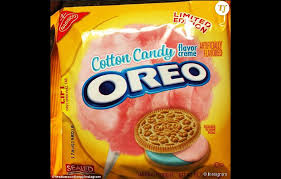 Un paquet de biscuit : 2 €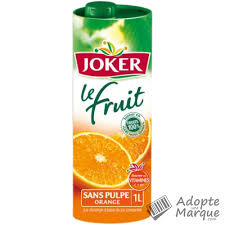 Une brique de jus d’orange : 3 € 50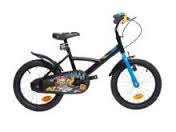 Un vélo : 29€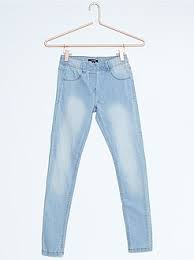 Un pantalon enfant : 14€60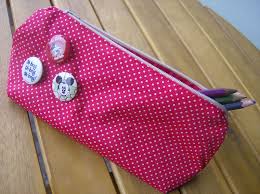 Une trousse : 1€33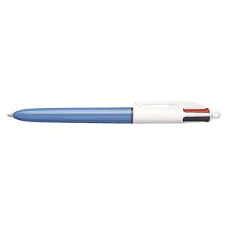 Un  stylo : 75 centimes 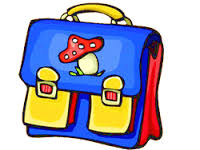 Le cartable : 135€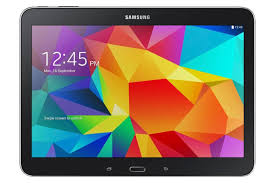 La tablette : 250€